                                                              Single Event Membership Form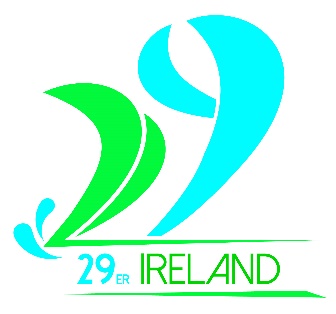                                                               (valid only for the event specified below)                                                                (please tick) I grant to the organizing authority without payment the right in perpetuity to make, use and show any motion pictures, still pictures and live, taped or filmed television of or relating to the event. This may include the use of unmanned aerial vehicles (drones) operated under CAA guidelines.*U18s must have parental consent. By signing this document, the Parent/Guardian* and Sailor agree to abide by the Code of Conduct as specified in the document – “IRL29er Code of Conduct” which is available from the IRL 29er Website and at the registration desk at events.Signed: (Parent/Guardian)*_______________________ Name (Print): _______________________________Signed: (Sailor)_________________________________ Name (Print): _______________________________Event NameDate(s)FeeReceivedSailor NameAddress (Country/Town only)Country: Town/City: Country: Town/City: Club(s)Email (optional)Year of BirthBoat NumberHelm / CrewEmergency Contact 1Emergency Phone 1Emergency Contact 2 (opt)Emergency Phone 2 (opt)